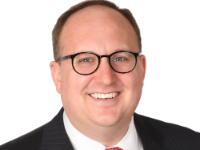 Derek PattisonDerek Pattison is the Senior Vice-President, Global Banking & Markets Controls, Scotiabank.  Derek has been with Scotiabank since 2015 in progressively senior roles, including Managing Director, Wealth Management Operations & Regulatory Solutions, Vice-President & Head, International Wealth & Insurance Compliance and Vice-President & Head of Wealth Management in The Bahamas & Cayman Islands.  Derek is an Ontario lawyer by training.